		Job Description: Caretaker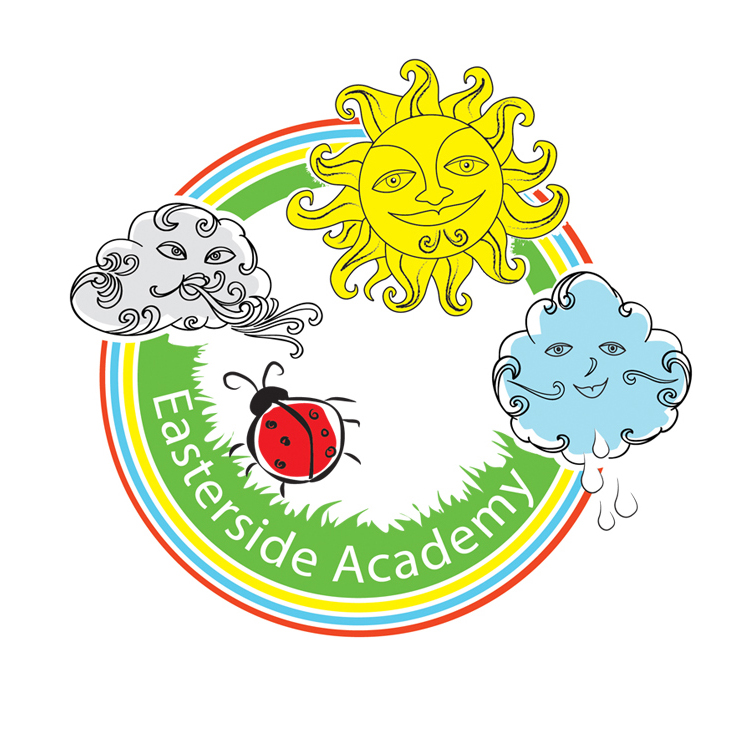 Job Title: School CaretakerScale:  NJC                   (Point 6)Hours/week:  30Job Purpose:To provide for the efficient security, maintenance, safety and cleaning of the academy. Both inside the building and including the site at all timesDuties:The Caretaker will:Apply all security procedures for the school's buildings and grounds in accordance with the specifications of the governing body.Arrange for both routine and non-routine opening and closing of the school's buildings and grounds;Porterage of any items, resources and furniture as requested, inside the school and site.Ensure that the school's premises and furnishings are cleaned in accordance with the Governing body standards;Clean the Caretakers workshop and premises storage of cleaning materials as and when required to H&S specifications;Carry out minor or temporary repairs, as necessary and undertaking decorating joinery and plumbing within capabilities;Draw the attention of the Academy Business Manager  or Principal to any necessary repair or maintenance work that is beyond the competence of the caretaking staff;Direct contractors and workmen including grounds staff, to repair or maintenance jobs, and inspect their work afterwards following on with checking the invoices with Academy Business Manager;Carry out duties in relation to Health & Safety and COSHH regulation within the remit of this role;To assist in the induction of new cleaning staff including their COSHH & in house H&S training. Monitor the cleaning work of the academy cleaning staffEnsure that cleaning equipment is in a safe and working condition.Test fire alarms at specified intervals, and maintain a log of outcomes;Respond to requests and enquiries raised by staff or members of the public regarding to the property and site.Ensure that the heating plant operates economically and efficiently, together with the hot-water system;Carry out frost-precaution procedures on walkways, playgrounds and car park. Order cleaning materials within a prescribed budget and identify in advance areas of major expenses e.g.; hoovers, electrical equipment.  Ensure that adequate supplies of janitorial materials are available.Maintain the Caretakers defects reports file;Carry out emergency procedures in the event of a fire, flood, break-in, accident or major damage and furtherance of this duty, to be aware of the situation of the water and gas mains, stop cocks and the main electrical fuse box;Provide for emergency access to the school when necessary;Take appropriate action to prevent trespass on the school grounds, and record incidents of trespass or vandalism.Ensure that all playing areas, paths, main entrance and car park are litter free. Inspect all drains and gullies to ensure that they are free-flowing and clean, and that any defects are reported;Take delivery of supplies ordered by the school, and store them in an appropriate area ensure all equipment pertaining to the role are stored safe and secure.